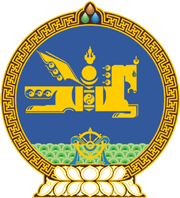 МОНГОЛ УЛСЫН ХУУЛЬ2022 оны 11 сарын 11 өдөр                                                                  Төрийн ордон, Улаанбаатар хот   БИЕИЙН ТАМИР, СПОРТЫН ТУХАЙ   ХУУЛЬД ӨӨРЧЛӨЛТ ОРУУЛАХ ТУХАЙ	1 дүгээр зүйл.Биеийн тамир, спортын тухай хуулийн 27 дугаар зүйлийн 27.1 дэх хэсгийн “, мэргэжлийн хяналтын байгууллага” гэснийг хассугай.	2 дугаар зүйл.Энэ хуулийг 2023 оны 01 дүгээр сарын 01-ний өдрөөс эхлэн дагаж мөрдөнө.		МОНГОЛ УЛСЫН 		ИХ ХУРЛЫН ДАРГА 				Г.ЗАНДАНШАТАР